                         Progresión aritmética              Termino general de una PA :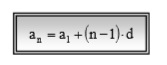                  Dado el primer termino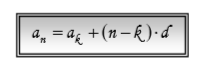                 Dado cualquier termino 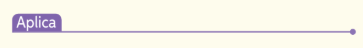 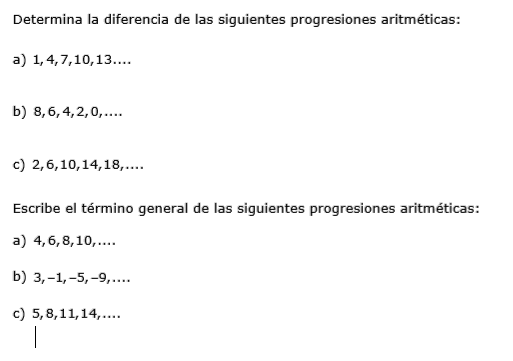 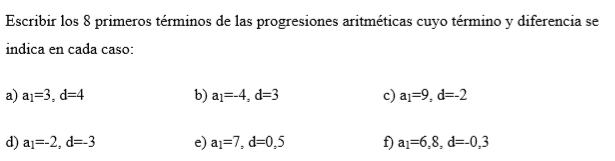 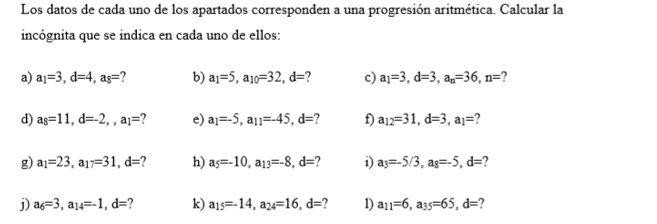 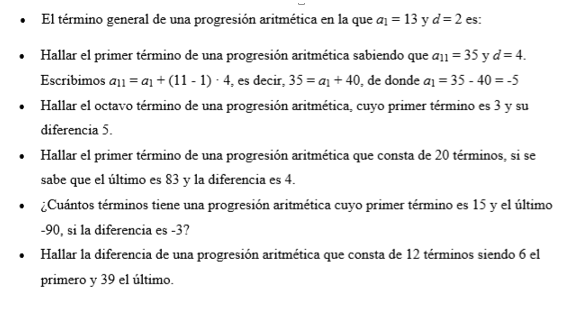 